¡Hola!Como ya sabrás, este año celebramos nada más y nada menos que…. ¡El 40º aniversario de grupo!, es por ello que nos gustaría mucho poder contar con tu presencia en la acampada que vamos a realizar el fin de semana del 22 y 23 de Junio de 2019 en el albergue          “La vaca en bicicleta” (Fuentidueña del Tajo, Madrid). Para ello solo necesitas rellenar esta inscripción y mandarla antes del 22 de mayo de 2019,  a la siguiente dirección: eventosproel@gmail.comLa llegada al albergue será el sábado 22 a las 10:00, la comida está incluida en el precio, aquellas personas que solo asistan el domingo, la recepción será de 10:00 a 11:00.¿Cómo rellenar las inscripciones? Se hará una inscripción por pago, es decir, si en una misma familia alguien hace el pago por separado, deberán rellenar tantas inscripciones como pagos realicen. Nombre y edad (cada persona de la familia, si eres educando/a de grupo, indícalo y pon la sección a la que perteneces):Tarifas (poner la cantidad de personas que eligen cada opción):* Socios/as actuales de grupo no abonarán dicha cantidad, pues va incluido en su cuota mensual, además de tener que ir en el autobús como a cualquier otra actividad de grupo. Necesidad especiales (movilidad, alimentación…)Indique aquí aquellas necesidades a tener en cuenta: Como recuerdo de este momento tan especial, daremos unas camisetas, es por ello que si estáis interesados, debéis indicar el número de camisetas y las tallas respectivas. (Incluido en el precio de inscripción)¡Buena caza y nos vemos pronto!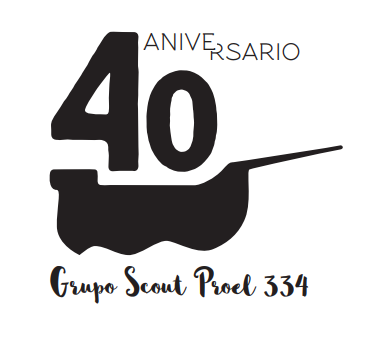 Nº  de personasFin de semana completo + autobús46 €Fin de semana completo sin autobús40 €Solo domingo 20 €SINONÚMERO DE CAMISETASTALLA